AnmeldungEltern-Kind-Gruppe 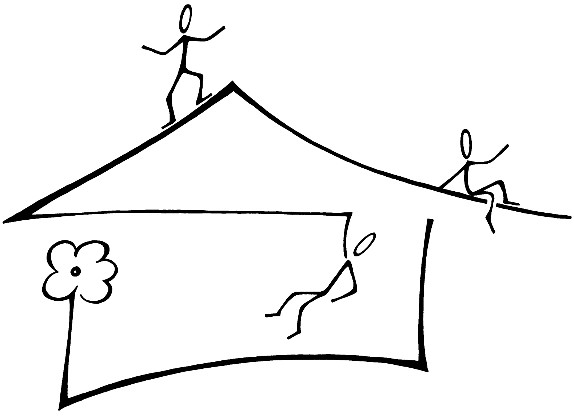 Friedenskirche DachauOktober 2021 - Juli 2022Name des Kindes: ……..………………………………………….......Geburtstag: ….…/……/.....……  Alter im Okt 2021:..………………Anschrift:  …………………………………………………………….Telefon: …………………………………………………….…………Email:   …………………………………………………….…..……..Namen der Eltern: ……………………………………………….……Konfession des Kindes: ….……………………………………...……Mitglied im Förderverein des Kinder- und Jugendhauses der Friedens-kirche Dachau?:     ja  O       nein  O	wenn ja, seit: ………………………………….…................…Geschwister (Alter):…………………….……………...........…..……..Bei welchen Gruppen in der Friedenskirche hat die Familie bereits teilgenommen? ..............................................................................................................Dachau, ………....…   Unterschrift: …..……………………..……...Wichtig: Die Anmeldung garantiert noch keinen Platz in der Gruppe. Die Zu- bzw. Absagen werden in den nächsten Wochen per Post verschickt. Die Kündigungsfrist beträgt vier Wochen zum Monatsende.